CURRICULUM VITAE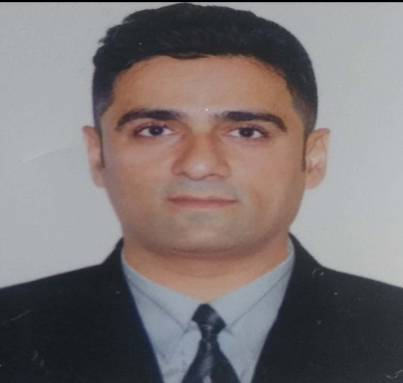 Vishnu Email: Vishnu.390353@2freemail.comOBJECTIVETo be a valuable and reliable resource for leading organization that offers a sustained career in the field to aspire for opportunity to work on challenging projects and to enhance my knowledge and capabilities by working in a dynamic organization that prides itself in giving substantial responsibilities to new talents.	ACADEMIC QUALIFICATIONQUALIFICATIONS           RESULT         University          Class             Month, Year of Passing                    HSC(Science)                 56%                GHSEB         First Class                March 1998                         SSC                            68%                  GSEB          First   Class                March 1996                  BE (TEX PROC.)                  61%          SCET, VNSGU   First Class                  April 2003Diploma in Export-Import               72%              SGCCI          Outstanding                May 2004COMUTER PROFICIENCYMS Office, net surfing, soft communications and more.EXPERIENCEWorked  for  Textile manufacturing unit named V R Synthetics for 12 years in Surat, Gujarat, India. It was a wonderful experience to manage all the activities of the company and got the optimum results which was in the interest of the company. I was working here since 2007.Worked as CHA (Clearing House Agent) for Two  years. We were offering Custom clearing Services  (Documentation, Filing,Custom fees, Liaison, Bank formalities, etc)for our clients to Export as well as Import of goods  from India. I had worked in this field from 2005-2007. KEY SKILLSQuick LearnerHard WorkingProactiveDetail OrientedOTHER INTERESTSReadingTravelingSurfing InternetMusicPERSONAL INFORMATIONDate of Birth           :  12th Oct 1980Gender                    : MaleLanguages Known: English, Hindi and Gujarati